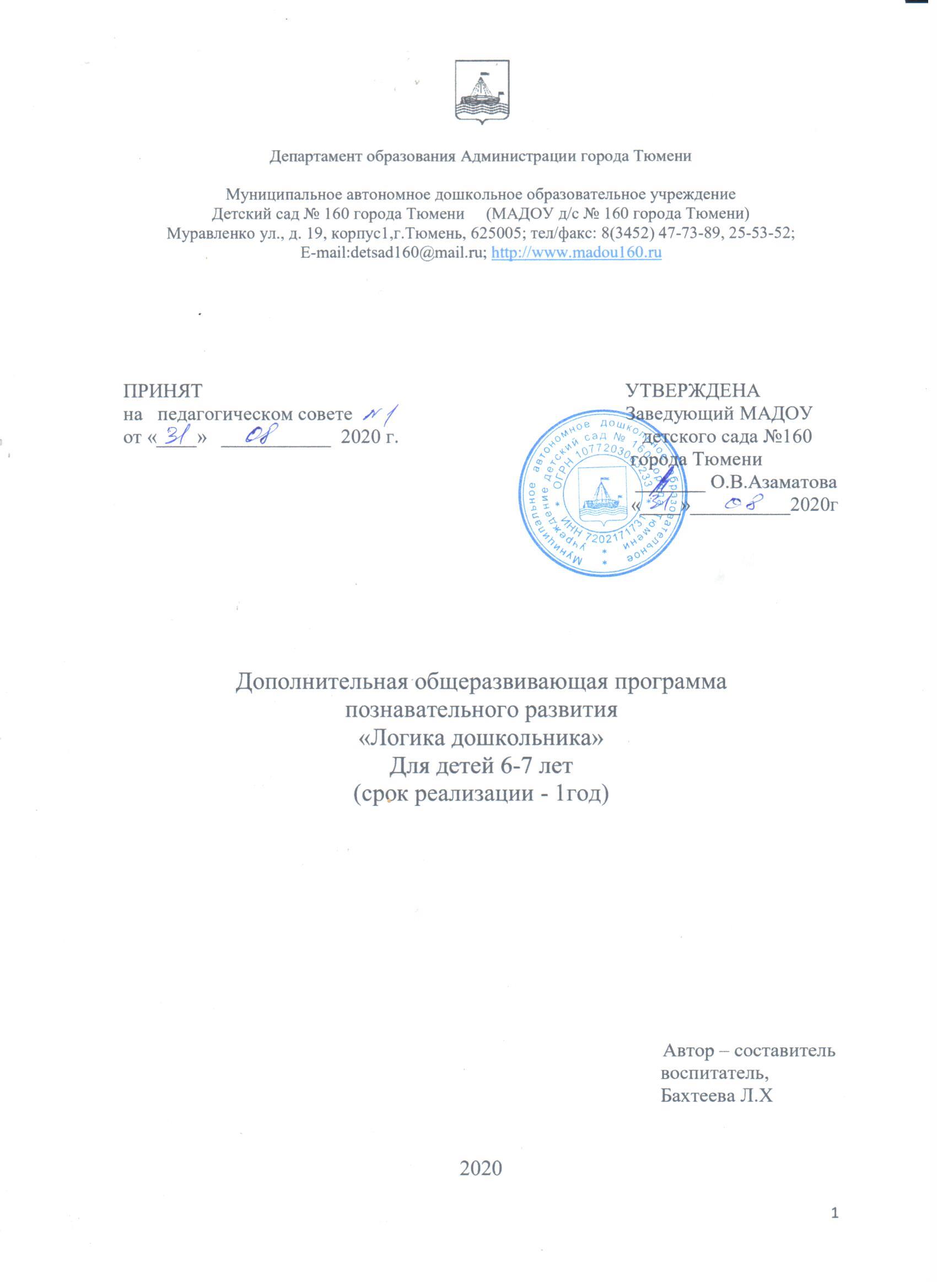 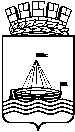 Департамент образования Администрации города ТюмениМуниципальное автономное дошкольное образовательное учреждениеДетский сад № 160 города Тюмени     (МАДОУ д/с № 160 города Тюмени)Муравленко ул., д. 19, корпус1,г.Тюмень, 625005; тел/факс: 8(3452) 47-73-89, 25-53-52;E-mail:detsad160@mail.ru; http://www.madou160.ruПРИНЯТ                                                                                     УТВЕРЖДЕНАна   педагогическом совете                                                       Заведующий МАДОУот «____»   ___________  2020 г.                                                 детского сада №160                                                                                                      города Тюмени                                                                                                       _______ О.В.Азаматова                                                                                                      «____»__________2020гДополнительная общеразвивающая программапознавательного развития«Логика дошкольника»Для детей 6-7 лет(срок реализации - 1год)                                                                                                                                Автор – составитель                                                                                                            воспитатель,                                                                                                              Бахтеева Л.Х2020СодержаниеПояснительная записка…………………………………………………………3Цель и задачи……………………………………………………………………3Содержание программыПринципы……………………………………………………………………….4Учебный план…………………………………………………………………...4Организационно педагогические условия………………………………….....9Методы, формы работы…………………………………………………….…..9Планируемый результат…………………………………………………….....11Учебно-методическое обеспечение программы………………………….….11Список литературы………………………………………………………….....11Пояснительная записка Эффективное развитие интеллектуальных способностей детей дошкольного возраста - одна из актуальных задач современности. Дети с развитым интеллектом быстрее запоминают материал, более уверены в своих силах, легче адаптируются в новой обстановке, лучше подготовлены к школе. В интеллектуальном развитии ребенка большую роль играет математика. Она оттачивает ум, развивает гибкость мышления, учит логике. Свой первый математический опыт ребенок приобретает в разнообразных видах повседневной деятельности. Логико-математическое мышление формируется на основе образного и является высшей стадией развития мышления. Овладев логическими операциями, дошкольник станет более внимательным, научится мыслить ясно и четко, сумеет в нужный момент сконцентрироваться на сути проблемы, убедить других в своей правоте. Учиться станет легче, а значит, и процесс учебы, и сама школьная жизнь будут приносить радость и удовлетворение. Для более качественного и быстрого процесса обучения старшего дошкольника логическим операциям и нужны дидактические игры и упражнения. Формирование логических приемов является важным фактором, непосредственно способствующим развитию процесса мышления старшего дошкольника. Практически все психологические исследования, посвященные анализу способов и условий развития мышления ребенка, единодушны в том, что методическое руководство этим процессом не только возможно, но и является высокоэффективным, т. е. при организации специальной работы по формированию и развитию логических приемов мышления наблюдается значительное повышение результативности этого процесса независимо от исходного уровня развития ребенка Цель программы:Цель: овладение детьми дошкольного возраста приемами логического мышления через систему занятий познавательной направленности кружка «Логика дошкольника».Задачи программы:развивать умственные способности детей через овладение действиями замещения и наглядного моделирования; развивать элементарных навыков алгоритмической культуры мышления; развивать самостоятельность суждений, независимость и нестандартность мышления.Содержание программыПрограмма «Логика дошкольника» будет реализоваться в рамках математического кружка для детей 6 -7 лет. Программа рассчитана на один год. Продолжительность занятия составляет 30 мин. Занятия проводятся 8 раз в месяц, 2 раза в неделю.Тип программы: программа «Логика дошкольника» является программой познавательно-исследовательской направленности, которая составлена на основе программы К.В. Шевелёва «Формирование элементарных математических представлений у дошкольников» Принципы, лежащие в основе программы:  принцип интеграции образовательных областей в соответствие с возрастными возможностями и особенностями детей;  формирование математических представлений на основе перцептивных действий детей, накопления чувственного опыта и его осмысления;  использование разнообразного и разнопланового дидактического материала, позволяющего обобщить понятия «число», «множество», «форма»;  стимулирование активной речевой деятельности детей, речевое сопровождение перцептивных действий;  возможность сочетания самостоятельной деятельности детей и их разнообразного взаимодействия при освоении математических понятий; Учебно – тематический планОрганизационно – педагогические условияУсловия реализации программы:  наличие материально – технического обеспечения;  систематичность посещения кружка «Логика дошкольника»Формы и методы В процессе деятельности используются различные формы: традиционные, комбинированные и практические занятия, игры, конкурсы, и другие.Деятельность проводится:  фронтально (одновременная работа со всеми детьми)  индивидуально-фронтально (чередование индивидуальных и фронтальных форм работы)  подгруппами (организация работы в микрогруппе)  индивидуально (индивидуальное выполнение заданий, решение проблем).Методы:Для развития познавательных способностей и познавательных интересов у дошкольников педагоги используют следующие методы: элементарный анализ (установление причинно - следственных связей);   сравнение;   метод моделирования и конструирования;  метод вопросов;  метод повторения;  решение логических задач;  экспериментирование и опыты.Среди приёмов, используемых в процессе реализации кружковой деятельности, усиливающих мотивацию обучения, следует назвать:- индивидуализация и активизация обучения; - игры и игровые ситуацииЗанятия с дошкольниками к кружке проводятся в игровой форме, так как ведущим видом деятельности дошкольников является – игра.Игра с элементами обучения, интересная ребенку, поможет в развитии познавательных способностей дошкольника. Такой игрой являются дидактическая игра. Дидактические игры по формированию математических представлений и развитию логических операций используемые в программе можно разделить на следующие группы:1. Игры с цифрами и числами 2. Игры путешествия во времени 3. Игры на ориентировку в пространстве 4. Игры с геометрическими фигурами 5. Игры на логическое мышлениеТехническое оснащение занятийОборудование: - столы - стулья - мольберт - доска - плакаты - демонстрационные карты схемы - индивидуальные карты схемы - CD и аудио материал - магнитофон Планируемые  результаты:1. Повышение интеллектуального уровня развития детей.2. Умение анализировать.3. При помощи суждений делать умозаключения.4. Формирование абстрактного мышления.5. Подготовка руки к письму.6. Умение владеть навыками сотрудничества.7. Уметь работать в паре и микрогруппе.8. Успешное обучение в школе.Методическое обеспечение программы кружка «Логика дошкольника»1. К.В. Шевелев «Я считаю до 20» Рабочая тетрадь для детей 6-7 лет - М.; Ювента, 2013г2.К.В. Шевелев «Развивающие задания» Рабочая тетрадь для детей 6-7 лет - М.; Ювента, 2016г3.Гришечкина Н. В., 365 лучших развивающих игр для детей 5-7 лет на каждый день. - Ярославль, Академия развития, 2010г.4.Е.В.Колесникова «Я решаю логические задачи: Математика для детей 5-7 лет» - М.:ТЦ Сфера, 2015 г.5.А.Михайлова, Е.А.Носова «Логико – математическое развитие дошкольников: игры с логическими блоками Дьенеша и цветными палочками Кьюизенера» СПб.: ООО «ИЗДАТЕЛЬСТВО «ДЕТСТВО ПРЕСС» 2015г. - 128с.№Содержание занятияКол–во     часов1- Обобщение.- «Блоки Дьенеша»12- Число 11.- Числовой ряд 0-11- «Кубики Никитина» 13- Систематизация.Решение задач в пределах 11- « Палочки Кьюзенера»14- Число 11- Порядковый счет 0-11- «Танграм М».15- Графические задачи.- «Вьетнамская игра»16 - Ориентировка по плану.- Логические задачи. - «Квадрат  Пифагора»17- Анализ.-«Лабиринт».- «Уникуб»18- Число 12 .-Графический диктант.-«Танграм Ф».19- Геометрические фигуры. - Числовой ряд 0-12- «Блоки Дьенеша»110- Число 12 .- Выделение групп из множества.- Решение задач в пределах 12- «Кубики Никитина»111- Цикличность времен года.- Порядковый счет 0-12«Лабиринт»- «Палочки Кьюзенера»112- Число 13.- Истина. Ложь. - «Танграм М».113- Сравнение- Числовой ряд  0 – 13- «Вьетнамская игра»114- Число 13. - Решение задач в пределах 13- «Квадрат  Пифагора»115- Шифр.- «Лабиринт».- «Уникуб».116- Ориентировка в пространстве.- Графический диктант. - «Танграм Ф».117- Порядковый счет 0 -13.- Логические задачи.- «Блоки Дьенеша».118- Графика.- «Лабиринт».-« Кубики Никитина».119- Объедение предметов в группы по 1 -3 признакам.- «Лабиринт».- «Палочки Кьюзенера».120- Сравнение .- Логические задачи. - «Танграм М».121- Классификация.- Круги Эйлера. - «Вьетнамская игра».122- Измерение длины отрезков. - Графический диктант.- «Квадрат  Пифагора»123- Число 14. - Логические задачи.- «Уникуб».124- Знаки +,- ,=, , решении неравенств.- Числовой ряд 0-14.- «Танграм Ф».125- Определение закономерности. - Решение задач в пределах 14.- «Блоки Дьенеша».126- Начертание отрезков, измерение длин отрезков. - «Лабиринт».- Порядковый счет 0-14.- «Кубики Никитина».127- Число 15.- Числовой ряд 0 – 15 .- «Палочки Кьюзенера».128- Истина. Ложь.- Логические задачи. - «Танграм М».129- Ориентировка во времени. - Решение логических задач. - «Вьетнамская игра».130- Число 15.- Решение задач в пределах 15. - «Квадрат  Пифагора».131- Алгоритм.- Порядковый счет 0-15.- Графический диктант.- «Уникуб»132- Видоизменение фигур по 1-3 признакам. - «Лабиринт».- «Танграм Ф».133- Параллелограмм.  - Логические задачи.- «Блоки Дьенеша»134- Цикличность временных частей суток. - Графический диктант. - «Кубики Никитина».135-  Ориентировка в пространстве.-  План. - «Палочки Кьюзенера».136 - Число 16.- Числовой ряд 0-16.- «Танграм М».137- Систематизация.Решение задач в пределах 16.- «Вьетнамская игра».138- Число 16.- «Лабиринт».- «Квадрат  Пифагора».139 - Сравнение групп предметов. - Порядковый счет 0-16.- «Уникуб»140- Деление фигур на части. - Логические задачи. - «Танграм Ф».141- Моделирование.- Таблица.- «Блоки Дьенеша».142- Ориентировка во времени.- Логические задачи. - «Кубики Никитина»143- Мера емкости – литр, измерение объема жидкости.- «Лабиринт».- «Палочки Кьюзенера»144- Объемные геометрические фигуры.- Графический диктант. - «Танграм М».145- Число 17. - Сравнение. - «Вьетнамская игра».146- Число 17. - Числовой ряд 0-17- «Квадрат  Пифагора».147 - Ориентировка в пространстве.- Решение задач в пределах 17.- «Уникуб»148 - Число 18.- Числовой ряд 0-18. - Логические задачи.- «Танграм Ф».149- Число 18. - Аналогия. - «Блоки Дьенеша».150- Отрицание.- Решение задач в пределах 18.- Сравнение предметов по признакам.- «Кубики Никитина».151- Ориентировка по плану.- Порядковый счет 0-18.- Логические задачи.- «Палочки Кьюзенера».152 - Цикличность дней недели.- Решение задач в пределах 18.- «Танграм М».153- Схема.- Логические задачи. - «Вьетнамская игра».154 - Сериация.- «Лабиринт».- «Квадрат  Пифагора»155- Число 19.- Числовой ряд 0-19.- «Уникуб».156- Дорисовывание.- Решение задач в пределах 19.- «Танграм Ф».157 - Сравнение множеств по количеству. - Число 19.- «Блоки Дьенеша».158- Ориентация во времени.- Логические задачи.- Порядковый счет 0-19.- Кубики Никитина.159- Сравнение предметов по площади.- Графический диктант. - « Палочки Кьюзенера»160- Число 20. - Таблица.- Числовой ряд 0-20.- «Танграм М».161,62- Знаки,-,=, , решение неравенств.- Решение задач в пределах 20.- Числовой отрезок 0 – 20. - «Вьетнамская игра».263,64- Шифр.- Синтез.- Решение логических задач.- «Квадрат  Пифагора».265,66- Мера массы – килограмм.- Противоположности.- Графический диктант. - «Уникуб».267,68- Абстрагирование.- Порядковый счет 0-20.- Решение логических задач.- «Танграм Ф».269,70-Цикличность месяцев в году.-Лабиринты.- «Блоки Дьенеша».271,72- Повторение изученного.- «Кубики Никитина».2